PENGARUH KEDISIPLINAN SISWA TERHADAP PRESTASI BELAJAR PAI DI SMP PGRI 6 SUKARAME BANDAR LAMPUNGSkripsiDiajukan untuk Memenuhi Syarat Guna Memperoleh Gelar Sarjana Pendidikan Agama Islam (S.Pd.I)dalam Ilmu TarbiyahOlehRatih Tresna DewiNPM: 0811010020Pembimbing I  : Dra. Romlah, M.Pd.IPembimbing II : Drs. Imam Syafi’i, M.Pd.Jurusan : Pendidikan Agama Islam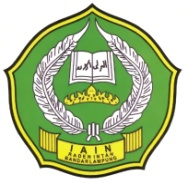 FAKULTAS TARBIYAH DAN KEGURUANINSTITUT AGAMA ISLAM NEGERI (IAIN) RADEN INTAN LAMPUNG1435H/2014MABSTRAKDisiplin dipahami sebagai perilaku  dan tata tertib yang sesuai dengan peraturan dan ketetapan atau perilaku yang diperoleh dari pelatihan, seperti misalnya disiplin dalam kelas atau disiplin sebuah tim bola basket yang baik. Disiplin merupakan suatu  kondisi yang tercipta dan terbentuk melalui proses dari serangkai perilaku yang menunjukkan nilai-nilai ketaatan, kepatuhan, kesetiaan,keteraturan dan ketertiban. prestasi adalah hasil yang telah dicapai berdasarkan apa yang telah dilakukan dan dikerjakan menurut kemampuan masing-masing setelah menguraikan pengertian tentang prestasi, maka penulis akan menguraikan tentang belajar. Belajar adalah suatu proses adaptasi atau penyesuaian tingkah laku yang berlangsung secara progresif. Pendidikan agama islam adalah suatu kegiatan yang bertujuan untuk membentuk manusia agamis dengan menanamkan aqidah keimanan, amaliah, dan budi pekerti atau akhlak yang terpuji untuk menjadi manusia yang taqwa kepada Allah SWT. Di SMP PGRI 6 Sukarame masih banyak siswa yang memiliki tingkat kedisiplinan rendah dan berdampak pada rendahnya prestasi belajar pendidikan Agama Islam. Rumusan masalah penelitian ini adalah seberapa besarkah pengaruh Kedisiplinan siswa terhadap prestasi belajar PAI di SMP PGRI 6 Sukarame? Untuk mengetahui seberapa besarkah pengaruh Kedisiplinan siswa terhadap prestasi belajar PAI di SMP PGRI 6 Sukarame. Sedangkan kegunaan dari penelitian ini adalah diharapkan dapat berguna bagi guru dalam melaksanakan Pendidikan Agama Islam dalam rangka membina kedisiplinan siswa swbagai wujud nyata dalam mengamalkan nilai-nilai ajaran islam dalam kehidupan siswa sehari-hari. Adapun hipotesis yang penulis kemukakan adalah 1) Ho : βi = 0 tidak ada pengaruh positif antara kedisiplinan siswa dan prestasi belajar siswa. 2) Ha : βi > 0 terdapat pengaruh positif antara kedisiplinan siswa dan prestasi belajar siswa.Penelitian ini hendak menguji pengaruh kedisiplinan siswa terhadap prestasi belajar pendidikan Agama Islam di SMP PGRI 6 Sukarame. Pendekatan yang digunakan adalah pendekatan kuantitatif. Sampel penelitian sebanyak 32 siswa, pengumpulan data variabel menggunakan metode kuesioner.Hasil penelitian menunjukkan bahwa besarnya pengaruh kedisiplinan siswa terhadap prestasi belajar pendidikan Agama Islam adalah 0,072 atau 7,2% yang berarti prestasi belajar PAI di SMP PGRI Sukarame Bandar Lampung dipengaruhi kedisiplinan siswa hanya  sebesar 7,2% sedangkan sisanya 92,80% lebih banyak dipengaruhi faktor lain yang tidak disebutkan dalam penelitian ini. Nilai Signifikansi (0,139 > 0,05) maka Ha ditolak, artinya bahwa tidak ada hubungan secara signifikan antara kedisiplinan siswa dengan prestasi belajar PAI di SMP PGRI 6 Sukarame Bandar Lampung. Berdasarkan hasil penelitian dapat disimpulkan bahwa tidak ada pengaruh antara variabel kedisplinan siswa terhadap prestasi Pendidikan Agama Islam di SMP PGRI 6 Sukarame Bandar Lampung Tahun Pelajaran 2012/2013.DAFTAR PUSTAKAAbdul Majid dan Dian Andayani, Pendidikan Agama Islam Berbasis Kompetesi, Bandung: PT. Remaja Rosdakarya, 2004, h. 131  Ahmad Mujib, Upaya Penggunaan Perpustakaan Sekolah dalam Meningkatkan  Prestasi Belajar Siswa di SMUN 1 Kandat, Malang: Perpustakaan UIS, 2002Akdon, Aplikasi   Statistika,   Prosedur  Penelitian   untuk   Adminsitrasi Manajemen. Bandung : Dewa Ruchi, 2004 Al Fachru Ar Razi, Tafsirul Kabir, Kairo: Almul Kitab, 1977Azyumardi Azra, Pendidikan Islam, Ciputat: Kalimah, 2001Bungin, Metodologi Penelitian Kuantitatif, Jakarta: Kencana Prenada Media Group, 2006Departemen Pendidikan Nasional RI, UU No. 20 Tahun 2003, tentang Sisdiknas, Jakarta: , Sinar Grafika, 2003Departemen Pendidikan dan Keudayaan RI, Bahan Dasar Wawasan Kependidikan, Jakarta: Depdikbud, 1995 Departemen Pendidikan dan Kebudayaan, Petunjuk Pelaksanaan Pembinaan Sekolah, Jakarta: Depdikbud, 1999 Departemen Agama RI, al-Qur’an dan Terjemahannya, Jakarta: Proyek pengadaan kitab suci al-Qur’an, 1989 Hadari Nawawi, Pengantar Ilmu Pendidikan, Bandung: Angkasa, 1987Hasan Langgulung, Beberapa Pemikiran Tentang Pendidikan, Bandung: Al Ma’arif, 1980 H.M. Arifin, Hubungan Timbal Balik Pendidikan Agama Islam di Lingkungan Sekolah dan Keluarga, Jakarta: Bulan Bintang, 1967 Lexy J. Moleong, Metodologi Penelitian Kualitatif, Bandung: PT. Remaja RosdaKarya. 2005Muhammad Muhyidin Abdurrahman, Sunan Abu Daud, jus 1, Theran: Darul Kitabul Ilmiah, 1966 Muhammad Yunus, Metodik Khusus Pendidikan Agama, Jakarta: Hida Karya Agung, 1983, h. 94 Muhaimin, dkk., Strategi Belajar Mengajar, Surabaya: CV Citra Media, 1996Muhibbin Syah, Psikologi Pendidikan dengan Pendekatan Baru, Bandung: Remaja Rosdakarya, 2004Muhibbin Syah, Psikologi Pendidikan dengan Pendekatan Baru, Bandung: PT. Remaja Rosdakarya, 2000M. Basyiruddin Usman, Metodologi Pembelajaran Agama Islam, editor Abdulhalim, Jakarta: Sinar Grafika, 2002 M. Iqbal, Hassan, Metode Penelitian dan Aplikasinya, Jakarta: Ghalia Indonesia, 2002Nana Saodih Sukmadinata, Metode Penelitian Pendidikan, Bandung: Rosdakarya, 2007Nasution, Metode Research, Jakarta: Bumi Aksara, 2007Oteng Sutisna, Administrasi Pendidikan, Bandung: Angkasa, 1989Ramayulis, Ilmu Pendidikan Islam, Jakarta: Kalam Mulia, 1991 Soeandijah, Pengembangan dan Inovasi Kurikulum, Jakarta: Rajawali, 1993 Sulchan Yasin, Kamus Lengkap Bahasa Indonesia, Surabaya: Amanah, 1997 Siti Meichati, Pengantar Ilmu Pendidikan, Yogyakarta: FIF IKIP, 1980 Siti Qomariyah, Peran Perpustakaan Sekolah dalam Meningkatkan Prestasi Belajar Siswa, Malang: Perpustakaan UIN,  2006Sugiyono, Metode Penelitian Kuantitatif, Kualitatif dan R &F, Bandung: Alfabeta, 2010Suharsimi Arikunto, Prosedur Penelitian, Suatu Pendekatan Praktik, Rineka Cipta, Jakarta, 1996 	, Prosedur Penelitian satu Pendekatan Praktik, Jakarta: Rineka Cipta, 2010Sukidin dan Mundir, Metodologi Penelitian: Bimbingan dan Pengantar Kesuksesan Anda dalam Dunia Penelitian, Surabaya: Insan Cendekia. 2005Sutrisno Hadi, Metodologi Resarch, Yogyakarta: Andi Offset, 1991Sutrisno Hadi, Metodologi Research Jilid 1, Andi Offset, Yogyakarta, 1995S. Nasution, Beberapa Pendektan dalam Proses Belajar Mengajar, Jakarta: Bina Aksara, 1987 Syahminans Zaini, Arti Anak Bagi Seorang Muslim, Surabaya: al ikhlas, 1984 Tima Prima Pena, Kamus Lengkap Bahasa Indonesia, Jakarta: Prima Pena, 2002The Liang Gie, Cara Belajar Efesien, Yogyakarta: Fakultas filsafat UGM, 1984UU RI, No. 20 Tahun 2003 Sisdiknas, Jakarta: Sinar Grafika, 2003 W.S. Winkel, Beberapa Pendekatan Dalam Konseling Pada Sekolah Menengah, Jakarta: Gramedia, 1984 Zainal Abiddin Ahmad, Memperkembangkan Dan Mempertahankan Pendidikan Islam Di Indonesia, Bulan Bintang, Jakarta, 2004 Zakiah Darajat, Ilmu Jiwa Agama, Bulan Bintang, Jakarta, 1976, h. 108 Zuhairini, Abdul Ghofir, dan Selamet AS, Yusuf, Metodik Khusus Pendidikan Agama, Surabaya: Usaha Nasional, 1981 DAFTAR ISI HALAMAN SAMPUL		   iHALAMAN JUDUL		  iiABSTRAK		 iiiPERSETUJUAN PEMBIMBING		 ivPENGESAHAN		  vMOTTO		 viPERSEMBAHAN		viiRIWAYAT HIDUP		viiiKATA PENGANTAR		 ixDAFTAR ISI		 xiBAB I. PENDAHULUAN	   1Pengesahan Judul	   1Alasan memilih judul	   3Latar Belakang Masalah	   4D.  Rumusan masalah	 12E.  Hipotesis	 12F. Tujuan dan kegunaan penelitian	 13BAB II. LANDASAN TEORI	 14Kedisiplinan	 14Pengertian Disiplin	 14Fungsi Kedisiplinan	 17Macam-macam Disiplin	 20Bentuk-bentuk Kedisiplinan Belajar	 21Prestasi Belajar	 26Pengertian Prestasi Belajar	 26Aspek-aspek Prestasi Belajar	 29Faktor-faktor yang Mempengaruhi Prestasi Belajar	 32Pendidikan Agama Islam	 38Pengertian Pendidikan Agama Islam	 38Dasar dan tujuan Pendidikan Agama Islam	 40Standar Kompetensi PAI SLTP-MTs	 41Pentingnya Pendidikan Agama Islam Bagi Siswa	 48BAB III. METODE PENELITIAN	  52Jenis Penelitian	 52Populasi dan Sampel	 52Definisi Operasional Variabel	 54Variabel Kedisiplinan Siswa	 54Variabel Prestasi Belajar	 55Metode Pengumpulan Data	 57Metode Analisis Data	 59BAB IV.  HASIL PENELITIAN DAN PEMBAHASAN	  66Keadaan Umum SMP PGRI 6 Sukarame Bandar Lampung	 66Sejarah Berdirinya	 66Struktur Organisasi	 67Keadaan Guru dan Karyawan	 68Keadaan Siswa	 69Keadaan Sarana dan Prasarana	 70Hasil Penelitian	 71Hasil Penelitian	 76BAB V. SIMPULAN, SARAN DAN PENUTUP	  80Simpulan	 80Saran	 81Penutup	 82